Čarobnjak i ljepotica   Bio jednom jedan čarobnjak prepoznatljiv po plavom šeširu. Stalno je govorio: „Ja sam najbolji!“ Drugi ga zbog toga i nisu baš voljeli. U sumrak je izlazio da bi gledao zvijezde jer nije imao prijatelja. Na zidu njegove sobe visjela je slika ljepotice u ko9ju je bio neopisivo zaljubljen. Ona je živjela iz sedam brežuljaka, jako daleko. Točno u ponoć došla je mala vila i rekla mu: „Moraš se promijeniti i postati dobar, jedino tako ljepotica će se udati za tebe.“  Tako su čarobnjak i vila krenuli na put. Nisu išli sporo jer je čarobnjak želio što prije vidjeti svoju ljepoticu. Došli su do glasa koji je bio na zlu glasu. Čarobnjak se osjećao krivim jer je bio zao. Na lica su stavili maske. Došli su do ljepotičine kuće, a mala vila je rekla: „Pst! Ne galami!“ Oko njene kuće raslo je prekrasno cvijeće. Čarobnjak pokuca na vrata, a ljepotica mu otvori i upita ga: „Zašto si došao?“ Čarobnjak joj odgovori: Udaj se za mene, postat ću dobar!“ „Hoću. Postaneš li dobar i doneseš mi zlatnu ružu koja se nalazi u čarobnoj šumi.“ Čarobnjak pristane i krene na put. Proputovao je deset gora, preplivao deset mora, no nigdje čarobne šume. Hodajući slučajno je upao u veliku rupu u kojoj je pronašao zlatnu ružu. Bio je sretan što je pronašao ružu, ali nije mogao izaći iz rupe. Nakon dugog dozivanja, spasio ga je lovac koji se vraćao iz lova. Zahvalio se lovcu i požurio natrag, svojoj djevojci. Točno u podne zazvonilo je crkveno zvono, a čarobnjak je osjetio nešto čudno. Šešir mu je pao s glave, a u šeširu se nalazio svjetlucavi napitak, napitak dobrote. Čarobnjak ga je popio i pred njim se stvorila ljepotica. Dao joj je ružu i ona ga je poljubila. Uskoro je uslijedilo i vjenčanje. Na vjenčanju je svirala prekrasna glazba. Čarobnjak se pomirio s narodom. Ljepotica je nosila prekrasan veo i bijelu vjenčanicu. Toga je dana cijelo kraljevstvo slavilo i svi su živjeli sretno do kraja života. Toma Lončar, Marta Tabak, Ema Bego, Josip Jurčević, Dominik Maras  5.b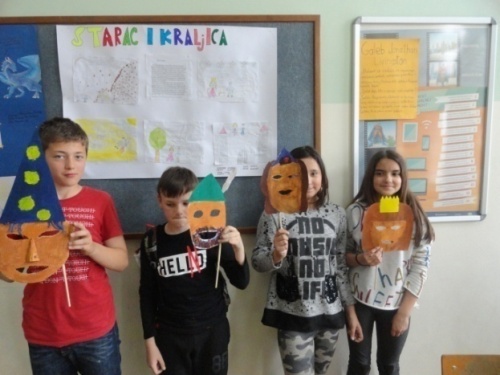 